Содержание1 Введение	31.1 Область применения	31.2 Уровень подготовки пользователя	31.3 Перечень эксплуатационной документации, с которыми необходимо ознакомиться пользователю	42 Подготовка к работе	52.1 Требования к АРМ пользователя	52.2 Организация защищенного подключения к кабинету организации, назначающей МСЗ	62.2.1 Установка ViPNet CSP 4.2 и корневого сертификата кабинета организации назначающей МСЗ	82.2.2 Требования и рекомендации по настройке интернет подключения и веб-браузера для взаимодействия с кабинетом организации назначающей МСЗ	152.2.3 Рекомендации по настройке КриптоПро CSP 4.0 для взаимодействия с кабинетом организации назначающей МСЗ	182.2.4 Описание выбора криптопровайдера	183 Описание операций	203.1 Общесистемные функции и обозначения	203.2 Журнал «История назначений мер социальной защиты (поддержки)»	223.3 Реестр точек присутствия ОНМСЗ	253.3.1 Просмотр реестра точек присутствия ОНМСЗ	253.3.2 Добавление новой точки присутствия ОНМСЗ	253.3.3 Редактирование точки присутствия ОНМСЗ	263.3.4 Удаление точки присутствия ОНМСЗ	273.3.5 Отправка изменений в ЕГИССО	283.4 Журнал «Сведения о принадлежности к категории «предпенсионер»»	293.5 Подготовленные файлы	313.6 Отчеты	323.7 Подача заявки в СТП	33ВведениеОбласть примененияКабинет сотрудника организации, назначающей МСЗ, обеспечивает возможность представителю ОНМСЗ получать информацию о предоставленных/предоставляемых гражданам мерах социальной защиты по СНИЛС гражданина.КОНМСЗ входит в состав ЕГИССО.Единая государственная информационная система социального обеспечения создается в целях обеспечения граждан, органов государственной власти, органов местного самоуправления, а также организаций, предоставляющих меры социальной защиты (поддержки), социальные услуги в рамках социального обслуживания и государственной социальной помощи, иные социальные гарантии и выплаты, информацией о мерах социальной защиты (поддержки), социальных услугах в рамках социального обслуживания и государственной социальной помощи, иных социальных гарантиях и выплатах, предоставляемых населению в Российской Федерации за счет средств федерального бюджета, бюджетов субъектов Российской Федерации и местных бюджетов, путем использования инфраструктуры, обеспечивающей информационно-технологическое взаимодействие информационных систем, используемых для предоставления государственных и муниципальных услуг и исполнения государственных и муниципальных функций в электронной форме, входящей в инфраструктуру электронного правительства.Уровень подготовки пользователяВсе пользователи системы должны обладать знаниями и навыками работы в качестве Пользователя персональных компьютеров в соответствии с Приложением к приказу Мининформсвязи России от 27.12.2005 № 147 «Квалификационные требования к государственным служащим в области использования информационных технологий».Перечень эксплуатационной документации, с которыми необходимо ознакомиться пользователюДля работы в Системе пользователь должен ознакомиться с Регламентом информационного взаимодействия поставщиков и потребителей информации с Единой государственной информационной системой социального обеспечения.Подготовка к работеПорядок подготовки к работе в ЕГИССО устанавливает правила и сроки передачи поставщиками информации данных о перечне предоставляемых МСЗ(П), фактах назначения МСЗ(П) и организациях-поставщиках социальных услуг.В рамках подготовки должна быть реализована регистрация поставщика информации в ЕГИССО путем подачи соответствующей заявки Оператору ЕГИССО. Регистрация поставщика информации осуществляется в соответствии с положениями документа «Порядок регистрации изменения регистрационных данных и аннулирования регистрации поставщиков информации и пользователей ЕГИССО».При подготовке файлов реестра локальных МСЗ для загрузки поставщики информации применяют следующее правило – в случае отсутствия требуемого сочетания меры, категории получателя, уровня НПА, источника финансирования, формы предоставления и раздела рубрикатора в актуальной версии КМСЗ, поставщик информации должен направить заявку на добавление в КМСЗ на электронный адрес службы поддержки ПФР (support@101.pfr.ru).Требования к АРМ пользователяДля обеспечения информационного взаимодействия поставщиков информации с ЕГИССО, АРМ пользователя кабинета организации назначающей МСЗ должен удовлетворять следующим требованиям:системные требования: Процессор — 32-разрядный (x86) или 64- разрядный (x64) с частотой 1 гигагерц (ГГц) или выше; Объем оперативной памяти - 1024 Мб или выше; Свободный объем дискового пространства - не менее 10 Гб; Скорость Интернет соединения - не менее 1024Кбит/сек;операционная система — Windows 7 (32/64-разрядная), Windows 8 (32/64-разрядная), Windows 8.1 (32/64-разрядная), Windows 10 (32/64-разрядная);веб-браузер — Internet Explorer 10 или более поздней версии;установленный криптопровайдер ViPNet CSP 4.2 или КриптоПро CSP 4.0 (для криптопровайдера должна быть включена поддержка Microsoft CryptoAPI). Критерием выбора критопровайдера должен являться тип ПАК УЦ издателя квалифицированного сертификата электронной подписи, используемого пользователем. Описание выбора используемого криптопровайдера приведено в разделе «Описание выбора криптопровайдера» настоящего документа;установленный модуль криптографической защиты информации для рабочего места пользователя ППО УЭПШ Crypto+ DE;для операционной системы и веб-браузера должны быть установлены самые последние пакеты обновлений;пользователь должен обладать квалифицированным сертификатом электронной подписи.Организация защищенного подключения к кабинету организации, назначающей МСЗПодключение к внутренним порталам ЕГИССО осуществляется по Интернет-соединению, защищенному протоколом TLS с прохождением односторонней аутентификации. В результате канал подключения к внутренним порталам будет защищен от перехвата и подмены информации с использованием удовлетворяющих нормативным требованиям криптографических алгоритмов, обеспечивающих конфиденциальность передаваемой информации.Чтобы организовать защищенное подключение:Установите на АРМ криптопровайдер ViPNet CSP 4.2 или КриптоПро CSP 4.0 R2 (сертифицированная версия) и корневой сертификат кабинета поставщика информации ЕГИССО. ViPNet CSP 4.2 является бесплатным и рекомендованным к использованию в ЕГИССО криптопровайдером. Подробнее см. раздел «Установка ViPNet CSP 4.2 и корневого сертификата кабинета поставщика информации ЕГИССО». Установка и настройка КриптоПро CSP 4.0 R2 осуществляется в соответствии с поставляемой с ним эксплуатационной документацией. Подробнее см. раздел «Рекомендации по настройке КриптоПро CSP 4.0 для взаимодействия с кабинетом поставщика информации ЕГИССО».Настройте интернет-подключение и браузер для взаимодействия с кабинетом поставщика информации ЕГИССО. Подробнее см. раздел «Требования и рекомендации по настройке интернет подключения и веб-браузера для взаимодействия с кабинетом поставщика информации ЕГИССО».Установите и настройте модуль криптографической защиты информации для рабочего места пользователя ППО УЭПШ Crypto+ DE. Установка и настройка ППО УЭПШ Crypto+ DE осуществляется в соответствии с положениями следующих документов, доступных на официальном сайте ПФР в разделе ЕГИССО (http://www.pfrf.ru/knopki/egisso/project/~4022):Программное обеспечение управления электронной подписью и шифрованием. Модуль криптографической защиты информации для рабочего места пользователя. Crypto+ DE (Desktop Edition). Руководство пользователя;Методические рекомендации по работе с ППО УЭПШ Crypto+ DE в ЕГИССО.Установка ViPNet CSP 4.2 и корневого сертификата кабинета организации назначающей МСЗЗагрузка и установка ViPNet CSPЧтобы загрузить и установить ViPNet CSP:Зайдите на сайт https://infotecs.ru/Нажмите поиск и в появившемся поле ввода введите CSP.На открывшейся странице выберите раздел «Vipnet CSP».Нажмите на ссылку «Загрузить».В открывшемся списке выберите «Vipnet CSP 4.2».Заполните форму и нажмите на кнопку «Отправить заявку».Дождитесь получения электронного письма.Загрузите ViPnet CSP по инструкции в письме.Установите Vipnet CSP и перезагрузите компьютер.Активация Vipnet CSPЧтобы активировать ViPNet CSP:Запустите ViPNet CSP. Откроется окно:Выберите переключатель «Зарегистрировать ViPNet CSP» и нажмите на кнопку «Далее». Откроется окно:Выберите переключатель «Запрос на регистрацию» и нажмите на кнопку «Далее». Откроется окно:Выберите переключатель «Через Интернет» и нажмите на кнопку «Далее».Заполните обязательные поля «Электронная почта» и «Серийный номер» из электронного письма от Infotecs и нажмите на кнопку «Далее».Дождитесь окончания регистрации и нажмите на кнопку «Готово».Запустите ViPNet CSP.Установка корневого сертификата ЕГИССОЧтобы установить корневой сертификат ЕГИССО:Скачайте корневой сертификат с официального сайта ПФР в разделе ЕГИССО: http://www.pfrf.ru/knopki/egisso/project/.Запустите ViPNet CSP.В окне «Контейнеры ключей» нажмите на кнопку «Установить сертификат».Выберите сертификат и нажмите на кнопку «Открыть». Откроется Мастер установки сертификатов.Нажмите на кнопку «Далее». Откроется окно:Выберите переключатель «Текущего пользователя» и нажмите на кнопку «Далее». Откроется окно:Нажмите на кнопку «Далее». Откроется окно:Нажмите на кнопку «Да».Нажмите на кнопку «Готово».Требования и рекомендации по настройке интернет подключения и веб-браузера для взаимодействия с кабинетом организации назначающей МСЗЧтобы настроить браузер и интернет-подключение для подключения к абинету организации назначающей МСЗ:Откройте браузер Microsoft Internet Explorer и в меню «Сервис» выберите пункт «Свойства браузера».В открывшемся окне перейдите на вкладку «Дополнительно» и проверьте, что установлен флажок «Использовать TLS 1.2».Перейдите на вкладку «Безопасность» и убедитесь, что снят флажок «Включить защищенный режим».В меню «Сервис» выберите пункт «Параметры просмотра в режиме совместимости».Убедитесь, что в открывшемся окне не указан сайт «egisso.ru». Если указан, удалите его из перечня сайтов, просмотр которых осуществляется в режиме совместимости.Нажмите на кнопку «OK».Для проверки защищённого соединения перейдите по ссылке https://pd.egisso.ru/gost_ssl_check.html. В случае успешного соединения откроется страница:Если в браузере появится ошибка:убедитесь, что установлен корневой сертификат сертификата кабинета поставщика информации ЕГИССО;убедитесь, что в организации не используется функционал SSL-инспекции на Интернет-шлюзе. Если используется, то добавьте сайт «pd.egisso.ru» в список исключений;обратитесь к администратору ответственному за обслуживание Интернет-шлюза для анализа возможных причин.Рекомендации по настройке КриптоПро CSP 4.0 для взаимодействия с кабинетом организации назначающей МСЗЧтобы настроить КриптоПро CSP 4.0 R2 для успешного подключения к КОНМСЗ:Запустите КриптоПро CSP 4.0 от имени пользователя, обладающего правами локального администратора компьютера.Откройте настройки КриптоПро CSP 4.0 и перейдите на закладку «Алгоритмы».Убедитесь, что для типа CSP «CSP GOST R 34.10-2012 (256)» установлены следующие параметры алгоритмов:Нажмите кнопку «ОК».Описание выбора криптопровайдераКриптопровайдеры КриптоПро и ViPNet CSP имеют разный формат контейнера закрытого ключа, который не является интероперабельным. Выбор криптопровайдера осуществляется на основе типа ПАК УЦ, используемого издателем квалифицированного сертификата пользователя. Чтобы проверить тип ПАК, откройте сертификат и посмотрите значение поля «Средства электронной подписи и УЦ издателя».В сертификате, изданном ПАК УЦ на основе продуктов ViPNet, поле «Средство электронной подписи» имеет значение «ViPNet CSP». Для работы с сертификатом используйте ViPNet CSP:В сертификате, изданном ПАК УЦ на основе продуктов КриптоПро, поле «Средство электронной подписи» имеет значение «ПАКМ «КриптоПро HSM». Для работы с сертификатом используйте КриптоПро CSP:Описание операцийЧтобы зайти в кабинет сотрудника организации, назначающей МСЗ:Зайдите на портал ЕГИССО: www.egisso.ru.Выберите меню входа в кабинет организации, назначающей МСЗ (КОНМСЗ). Откроется страница авторизации в ЕСИА.Введите данные для входа в ЕГИССО и нажмите на кнопку «Войти».Выберите организацию из предложенного списка. Кабинет откроется, если пользователь состоит в группе ЕСИА «Уполномоченный сотрудник ОНМСЗ». Откроется окно: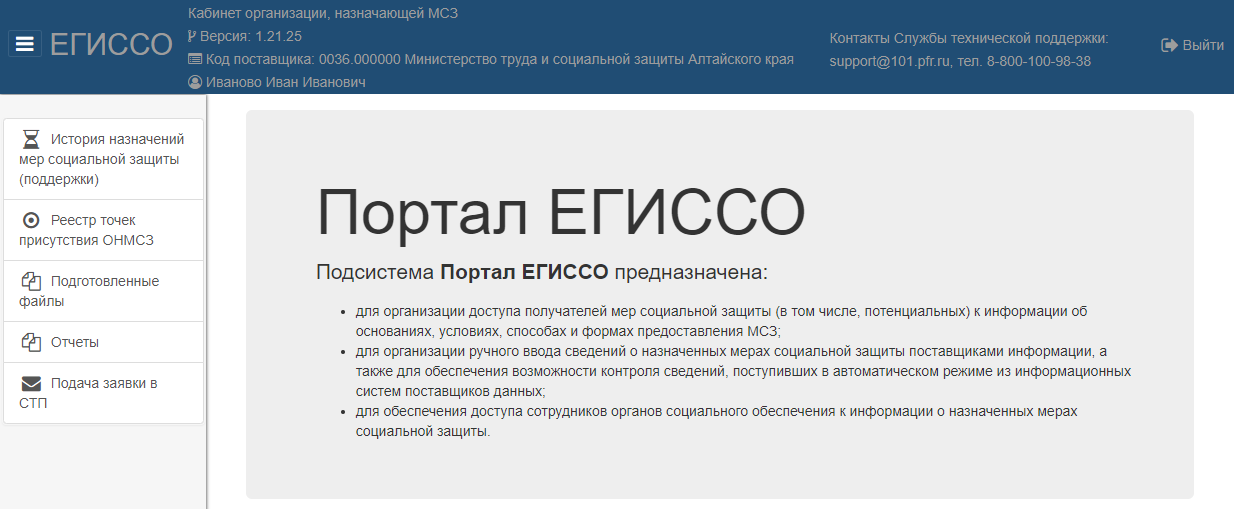 Рисунок 22 — Кабинет сотрудника организации, назначающей МСЗ(П)Чтобы выйти из кабинета сотрудника организации, назначающей МСЗ(П), нажмите на кнопку «Выйти», расположенную в верхнем правом углу окна.Общесистемные функции и обозначенияВ журналах Портала ЕГИССО доступна фильтрация списка элементов информационного объекта.Чтобы отфильтровать список, заполните поле фильтра или выберите значение из выпадающего списка.Журнал отображает список элементов журнала постранично. Количество строк, отображаемых на странице, можно выбрать – 10, 20 или 50 строк.Кнопка «Просмотр»  предназначена для просмотра элемента списка.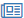 Кнопка «Редактировать»  предназначена для редактирования элемента списка.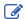 Кнопка «Удалить»  предназначена для удаления элемента списка.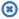 На формах изменения данных поля серого цвета недоступны для редактирования. Например, на форме изменения данных, представленной на рисунке, поле «Наименование» не доступно для редактирования, а в поле «Адрес» можно внести изменения.Журнал «История назначений мер социальной защиты (поддержки)»Чтобы найти сведения о факте назначения МСЗ:Перейдите в раздел «История назначений мер социальной защиты (поддержки)». Откроется страница «Поиск сведений о факте назначения»:Заполните поля:«СНИЛС». СНИЛС получателя МСЗ(П). Поле обязательно для заполнения;«Период с». Дата, с которой начинается период для формирования справки. По умолчанию заполняется текущей датой, уменьшенной на год;«Период по». Дата, которой заканчивается период для формирования справки. По умолчанию заполняется текущей датой;«Перечень мер из КМСЗ». Перечень типовых мер из КМСЗ, по которым запрашиваются сведения о назначении. Для заполнения поля укажите код или фрагмент наименования меры. С классификатором можно ознакомиться на сайте ПФР в разделе ЕГИССО;«Форма предоставления». Форма предоставления МСЗ. Возможные значения:Денежная;Натуральная;Льготы;Услуги;«Наименование услуги». Наименование государственной или муниципальной услуги, для предоставления которой необходима запрашиваемая информация;«Указание на НПА». Указание на положения нормативного правового акта, устанавливающие, что запрашиваемая информация необходима для предоставления государственной муниципальной услуги, включая реквизиты акта.При необходимости установите флажки:«Сведения о назначенных мерах социальной поддержки»;«Сведения о выплатах и иных вознаграждениях, полученных лицом в связи с осуществлением трудовой деятельности».Нажмите на кнопку «Найти». В результатах поиска отображаются факты назначения МСЗ(П), удовлетворяющие следующим условиям:все факты, назначенные указанному СНИЛС, данной ОНМСЗ или ее правопредшественниками;все факты, назначенные указанному СНИЛС другими ОНМСЗ по тем мерам КМСЗ, по которым данный ОНМСЗ имеет право запрашивать информацию.Нажмите на кнопку . Откроется страница «Просмотр истории назначения».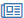 Чтобы получить справку о назначенных МСЗ:В разделе «История назначений мер социальной защиты (поддержки)» найдите сведения о факте назначения МСЗ.Установите флажок «Включить в печатную форму» и нажмите на кнопку «Сформировать справку». Появится кнопка «Скачать».Нажмите на кнопку «Скачать». На компьютер пользователя скачается архив, содержащий PDF-файл выписки и электронную подпись.PDF-файл содержит информацию, полученную в результате поиска и отобразившуюся на странице «История назначений мер социальной защиты (поддержки)».Для получения справки, содержащей полную информацию о назначении меры социальной защиты (поддержки):Перейдите на страницу «Просмотр истории назначения», нажав на кнопку .На открывшейся странице для сведений, которые необходимо включить в справку, установите флажок «Включить в печатную форму».Нажмите на кнопку «Сформировать справку». Появится кнопка «Скачать».Нажмите на кнопку «Скачать». На компьютер пользователя будет загружен PDF-файл справки.Реестр точек присутствия ОНМСЗВ реестре точек присутствия ОНМСЗ можно:посмотреть точки присутствия ОНМСЗ;добавить точку присутствия ОНМСЗ;посмотреть запись реестра точек присутствия ОНМСЗ;удалить запись реестра точек присутствия ОНМСЗ;отправить изменения в ЕГИССО.Просмотр реестра точек присутствия ОНМСЗЧтобы посмотреть Реестр точек присутствия ОНМСЗ:Перейдите в раздел «Реестр точек присутствия ОНМСЗ». Откроется страница:Нажмите на кнопку «Найти».В результате появится список точек присутствия ОНМСЗ, с указанием адреса точки и назначаемых ЛМСЗ.Добавление новой точки присутствия ОНМСЗЧтобы добавить точку присутствия ОНМСЗ:Нажмите на кнопку «Добавить». Откроется форма для ввода данных:Заполните обязательные поля:«Наименование»;«Адрес»;«ОКТМО адреса»;«Перечень ЛМСЗ, назначаемых в точке присутствия»;При необходимости заполните поля:«Электронная почта»;«Контактная информация»;«Время работы»;«Условия приема граждан»;«Широта»;«Долгота».Нажмите на кнопку «Сохранить». Появится сообщение «Данные сохранены».Редактирование точки присутствия ОНМСЗЧтобы отредактировать запись реестра точек присутствия ОНМСЗ:Перейдите в раздел «Реестр точек присутствия ОНМСЗ» и найдите записи реестра точек присутствия ОНМСЗ.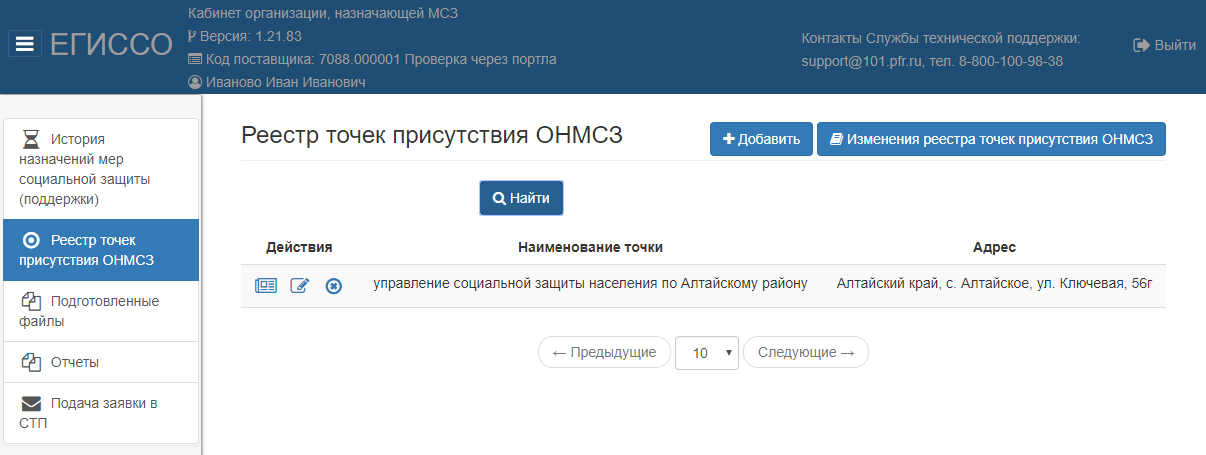 Рисунок 30 — Поиск записей реестра точек присутствия ОНМСЗНажмите на кнопку  в столбце «Действия» для необходимой записи: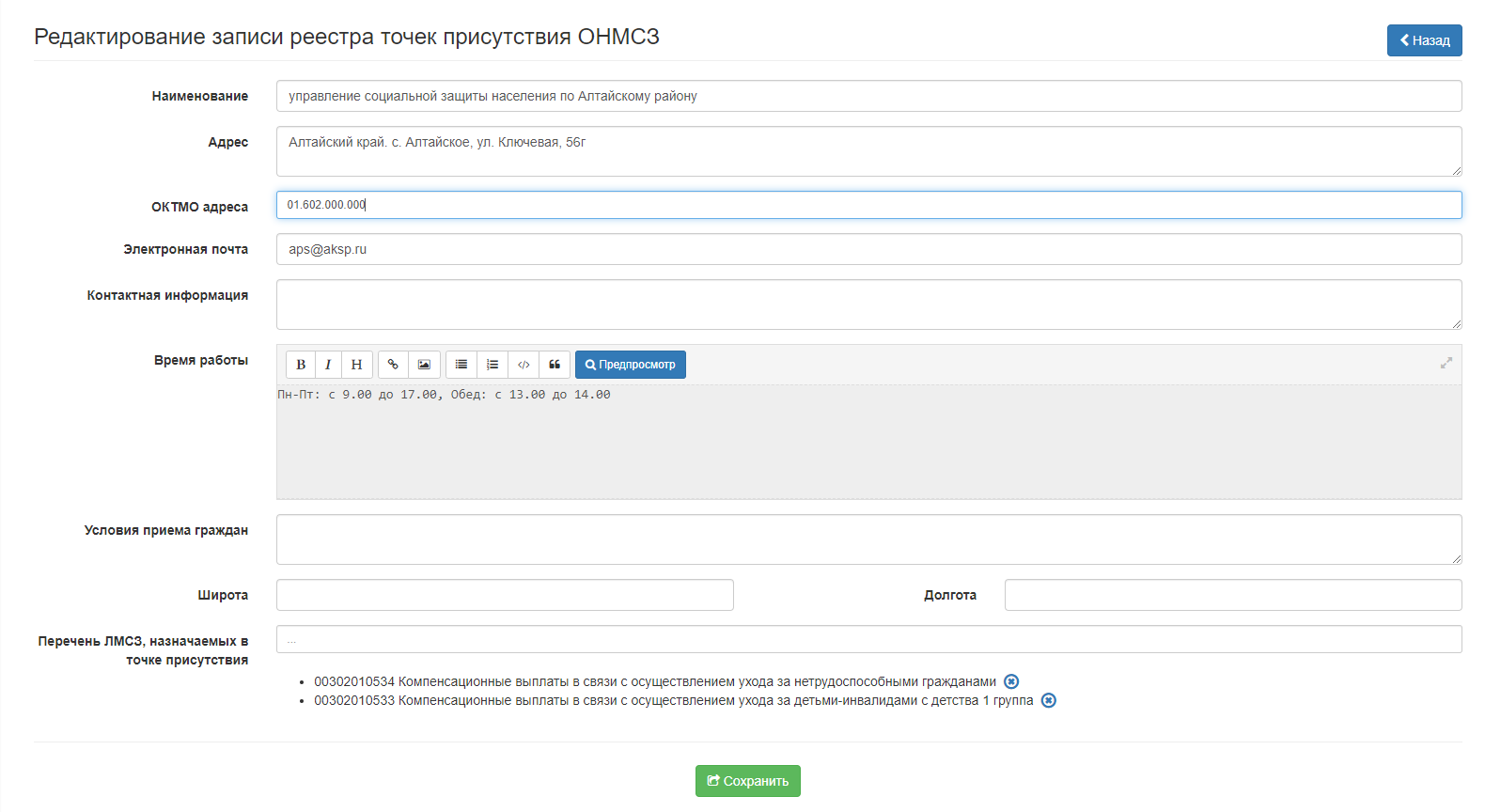 Рисунок 31 — Редактирование записи реестра точек присутствия ОНМСЗОтредактируйте поля и нажмите на кнопку «Сохранить».Удаление точки присутствия ОНМСЗЧтобы удалить запись о точке присутствия ОНМСЗ:Перейдите в раздел «Реестр точек присутствия ОНМСЗ» и найдите записи реестра точек присутствия ОНМСЗ.Рисунок 32 — Поиск записей реестра точек присутствия ОНМСЗНажмите на кнопку  в столбце «Действия» для необходимой записи.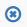 Отправка изменений в ЕГИССООтправка изменений реестра точек присутствия в ЕГИССО доступна только поставщикам информации – пользователям КПИ.Пользователь КОНМСЗ может просмотреть и изменить создаваемые и изменяемые записи до того, как поставщик их выгрузит в ЕГИССО.Чтобы изменить реестр точек присутствия ОНМСЗ:Нажмите на кнопку «Изменения реестра точек присутствия ОНМСЗ». На странице «Изменения реестра точек присутствия ОНМСЗ» отображаются ОНМСЗ с указанием точки присутствия:Нажмите на кнопкув столбце «Действия» для необходимой записи.Чтобы просмотреть запись реестра точек присутствия ОНМСЗ, нажмите на кнопку  в столбце «Действия» для необходимой записи:Журнал «Сведения о принадлежности к категории «предпенсионер»»Чтобы найти сведения о принадлежности физического лица к категории «предпенсионер»:Перейдите в раздел «Сведения о принадлежности к категории «предпенсионер». Откроется страница «Поиск сведений о принадлежности к категории «предпенсионер»:Заполните поля:«СНИЛС». СНИЛС получателя МСЗ(П). Поле обязательно для заполнения;«Дата рождения». Дата рождения получателя МСЗ(П). Поле обязательно для заполнения;«Фамилия». Фамилия получателя МСЗ(П). Поле обязательно для заполнения;«Имя». Имя получателя МСЗ(П). Поле обязательно для заполнения;«Отчество». Отчетство получателя МСЗ(П). Поле заполняется при наличии;«Основание». Значение выбирается из выпадающего списка. Поле обязательно для заполнения;Нажмите на кнопку «Найти». По результатам поиска будет доступен для скачивания PDF-файл, содержащий сведения о наличии или отсутствии в ЕГИССО данных о принадлежности указанного физического лица к категории «предпенсионер».Нажмите на кнопку «Скачать». На компьютер пользователя будет загружен PDF-файл справки.Подготовленные файлыВ разделе «Подготовленные файлы» можно скачать справки о назначениях по связанным мерам.Справка содержит информацию о фактах, которые назначены одному и тому же лицу по связанным мерам в пересекающиеся периоды.Чтобы скачать справку о назначениях по связанным мерам:Перейдите в раздел «Отчеты» и сформируйте справку. Подробнее см. раздел «Отчеты».Перейдите в раздел «Подготовленные файлы». Откроется страница:Нажмите на кнопку «Справки о назначениях по связанным мерам». Откроется страница:Нажмите на ссылку с названием справки. На компьютер пользователя скачается архив, содержащий PDF-файл справки и электронную подпись.ОтчетыЧтобы сформировать отчет «Справка о назначениях по связанным мерам»:Перейдите в раздел «Отчеты». Откроется страница:Нажмите на кнопку «Справка о назначениях по связанным мерам». Откроется страница:Заполните поля:Дата. Поле обязательно для заполнения;Локальная МСЗ. Содержит список из всех действующих ЛМСЗ поставщика, обслуживающего данный ОНМСЗ. Поле не обязательно для заполнения;СНИЛС. СНИЛС получателя МСЗ(П). Поле необязательно для заполнения.Нажмите на кнопку «Сформировать справку».Для получения справки перейдите в раздел «Подготовленные файлы» и выполните действия, описанные в подразделе «Получение справки о назначениях по связанным мерам».Подача заявки в СТПЧтобы подать заявку в СТП:Перейдите в раздел «Подача заявки в СТП». Откроется страница:Заполните поля:«ФИО». Заполняется автоматически ФИО авторизованного пользователя;«Должность». Должность пользователя;«E-mail». Адрес электронной почты, на который придет подтверждение о регистрации заявки;«Телефон». Телефон пользователя;«Субъект РФ». Введите фрагмент названия субъекта РФ и выберите значение;«Причина обращения». Возможные значения:88.3.1. Консультации по функционалу;88.3.2. Консультации по организационно-правовым вопросам;88.3.3. Консультирование по применению ППО УЭПШ (установка и подписание ЭП);88.5. Ошибки в данных;88.6. Ошибки при работе в системе;88.8. Предложения по развитию системы;«Подробное описание обращения». Рекомендуется указатьшаги для воспроизведения ошибки;точное время возникновения ошибки;дополнительная информация;«Прикрепить файлы». При необходимости загрузите файл размером до 4 Мбайт. Если файлов несколько, объедините их в ZIP-архив.Нажмите на кнопку «Отправить заявку». Появится сообщение «Заявка успешно отправлена, информация о ходе рассмотрения заявки будет поступать на почту, указанную в обращении».Единая государственная информационная система социального обеспечения (ЕГИССО)Руководство пользователя кабинета сотрудника организации, назначающей МСЗЕдиная государственная информационная система социального обеспечения (ЕГИССО)Руководство пользователя кабинета сотрудника организации, назначающей МСЗМосква 2018Москва 2018Одновременная установка двух криптопровайдеров недопустима.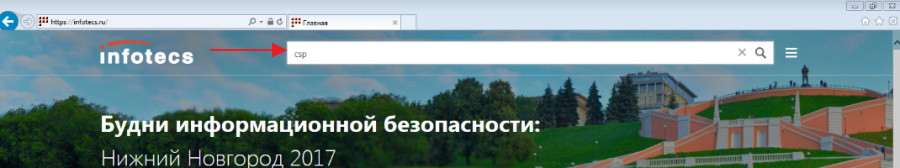 Рисунок 1 — Поиск CSP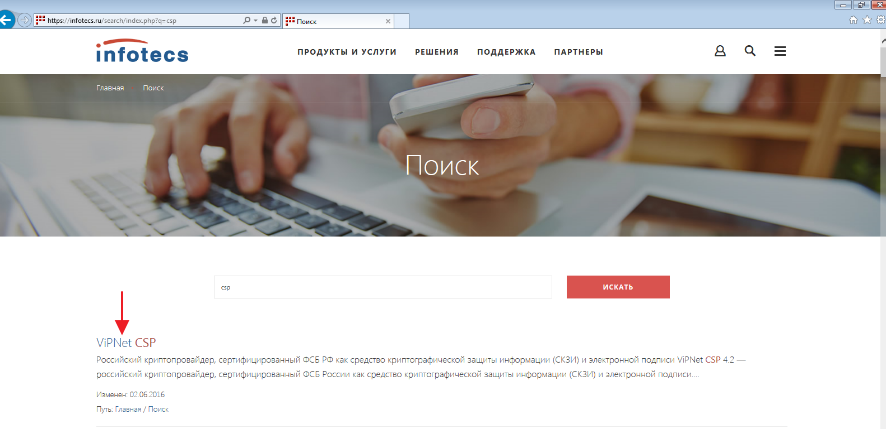 Рисунок 2 — Выбор раздела «Vipnet CSP»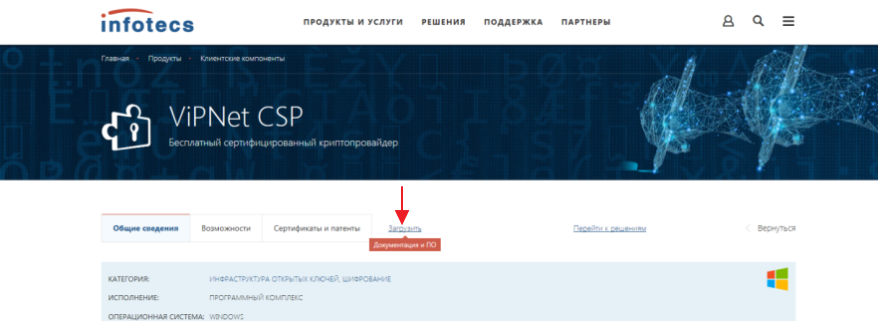 Рисунок 3 — Ссылка «Загрузить» 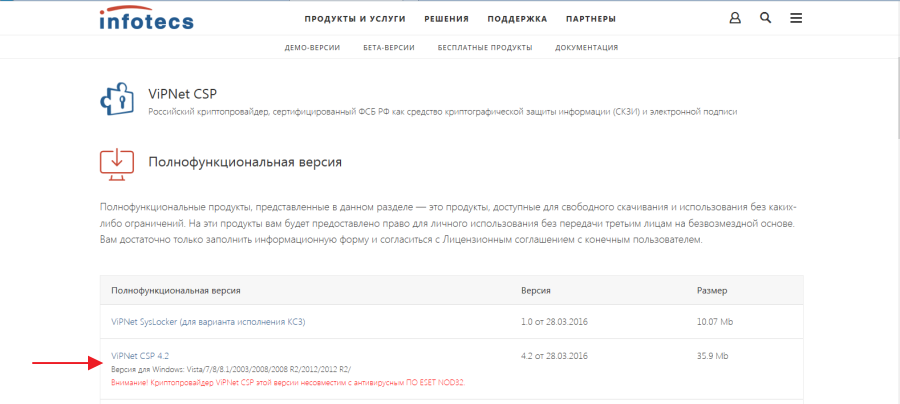 Рисунок 4 — Выбор «Vipnet CSP 4.2»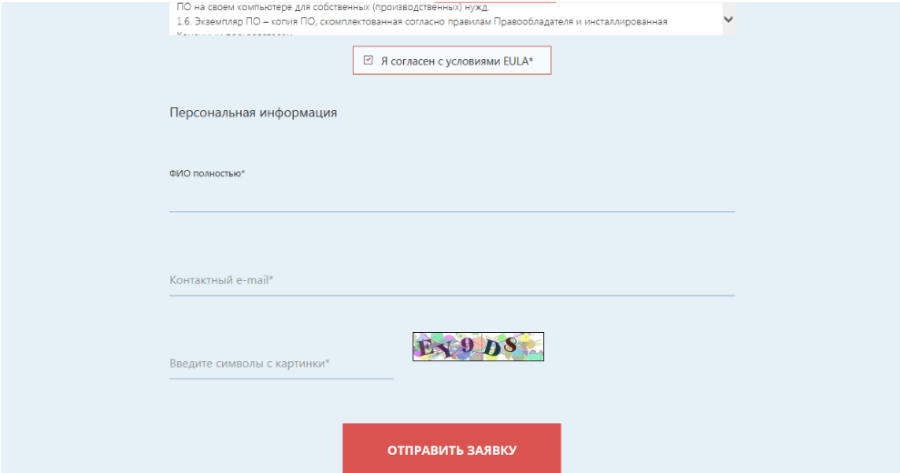 Рисунок 5 — Отправление заявки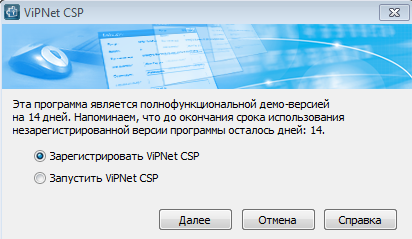 Рисунок 6 — Форма «ViPNet CSP» 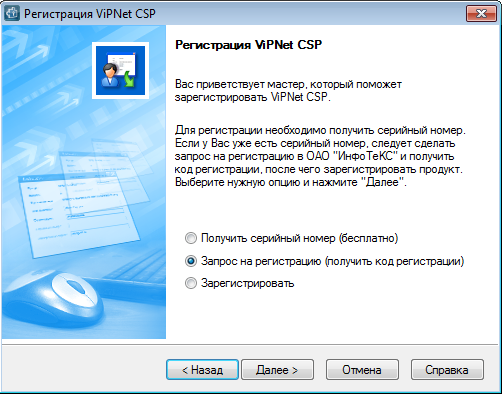 Рисунок 7 — Регистрация ViPNet CSP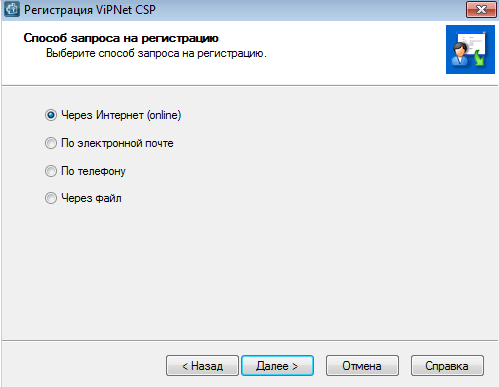 Рисунок 8 — Выбор способа запроса на регистрацию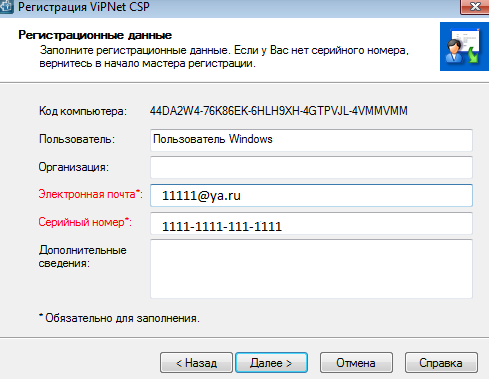 Рисунок 9 — ViPNet CSP. Регистрационные данные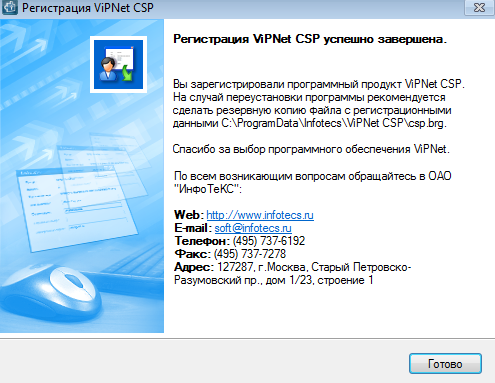 Рисунок 10 — Завершение регистрации ViPNet CSP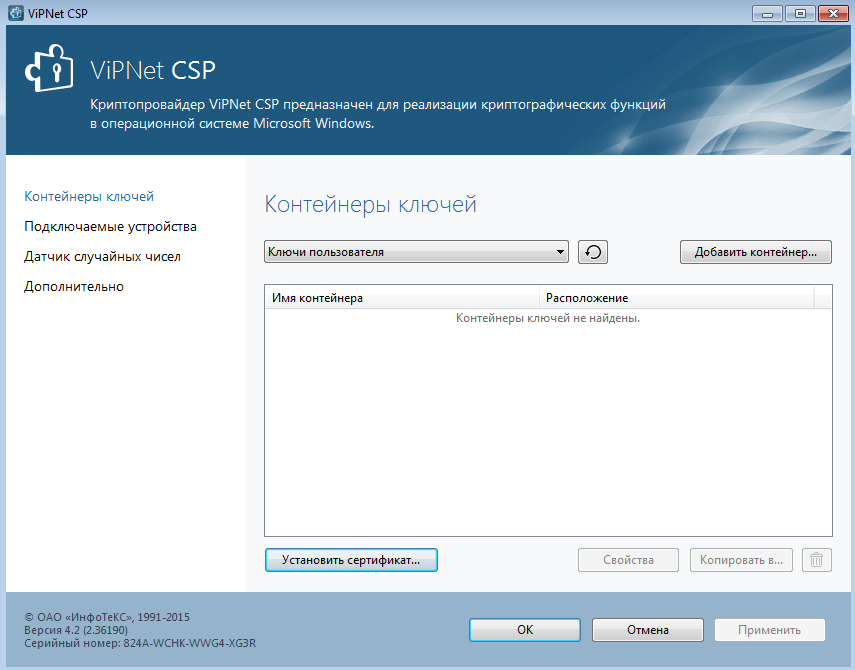 Рисунок 11 — Приложение ViPNet CSP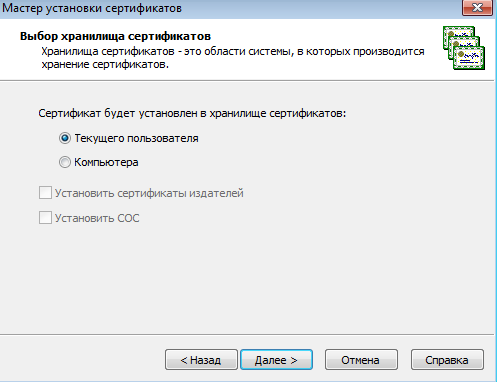 Рисунок 12 — Выбор хранилища сертификатов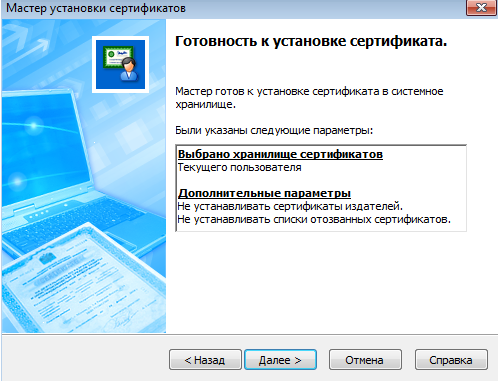 Рисунок 13 — Готовность к установке сертификата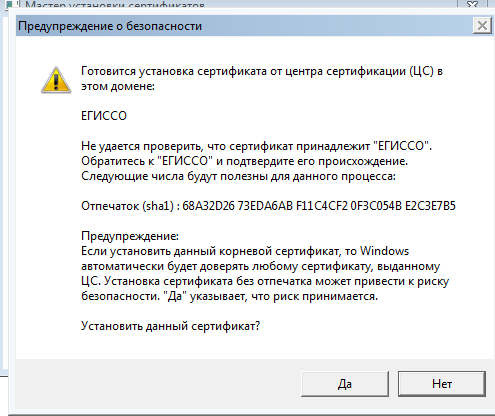 Рисунок 14 — Предупреждение о безопасности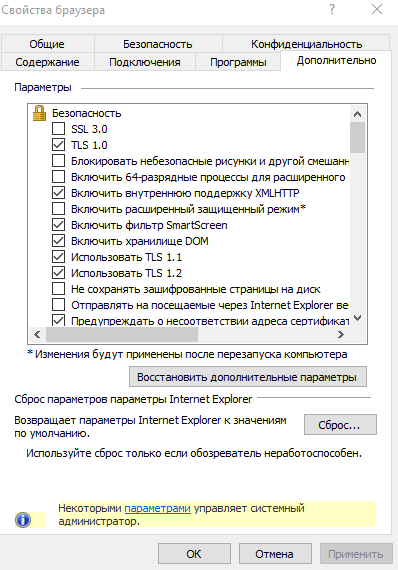 Рисунок 15 — Свойства браузера. Вкладка «Дополнительно»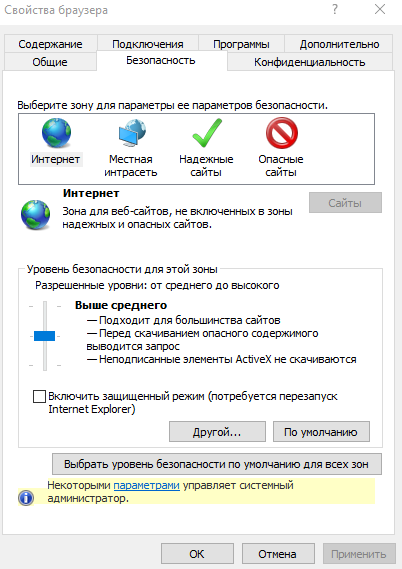 Рисунок 16 — Свойства браузера. Вкладка «Безопасность» 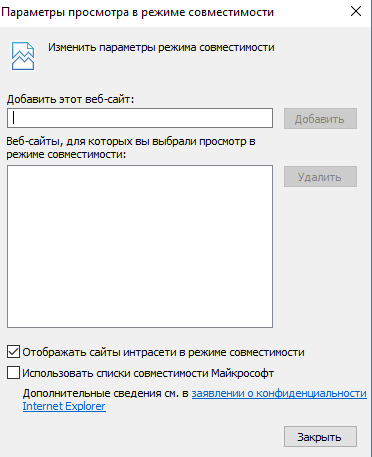 Рисунок 17 — Параметры просмотра в режиме совместимости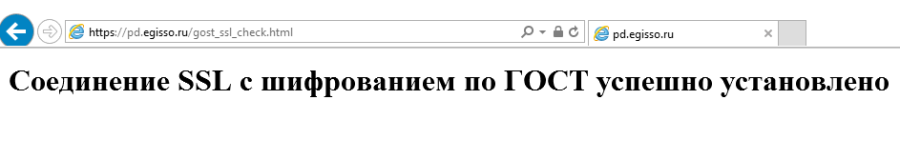 Рисунок 18 — Проверка защищённого соединения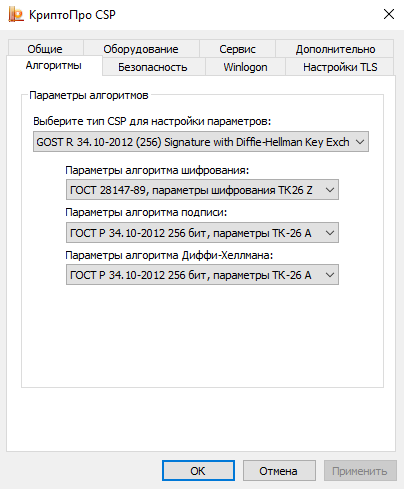 Рисунок 19 — Параметры алгоритмов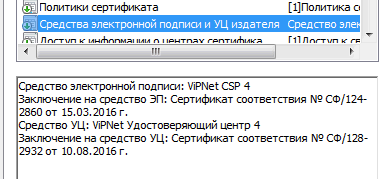 Рисунок 20 — Проверка поля «Средства электронной подписи и УЦ издателя»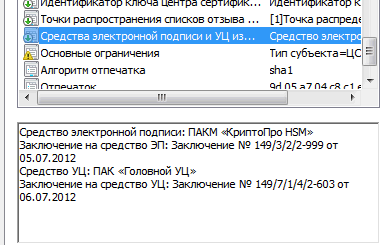 Рисунок 21 — Проверка поля «Средства электронной подписи и УЦ издателя»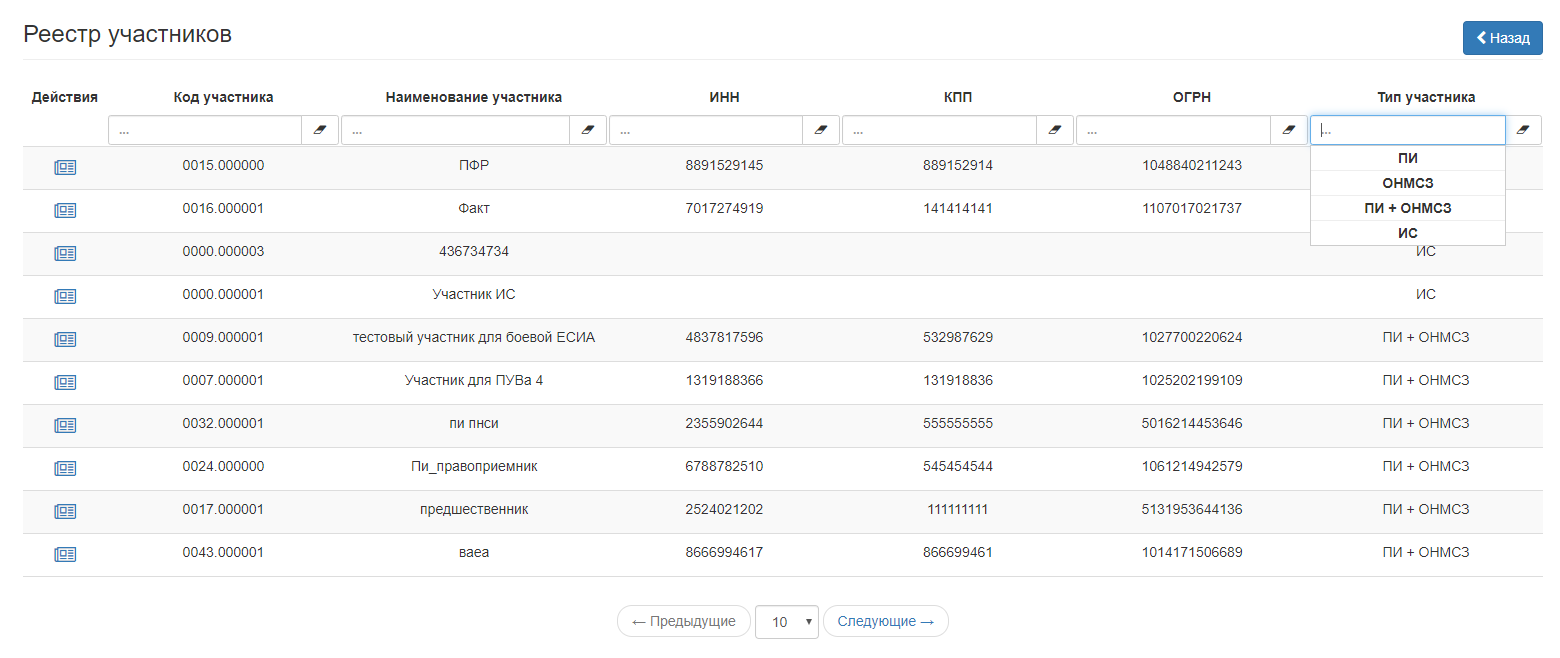 Рисунок 23 — Фильтр данных по параметру «Тип участника»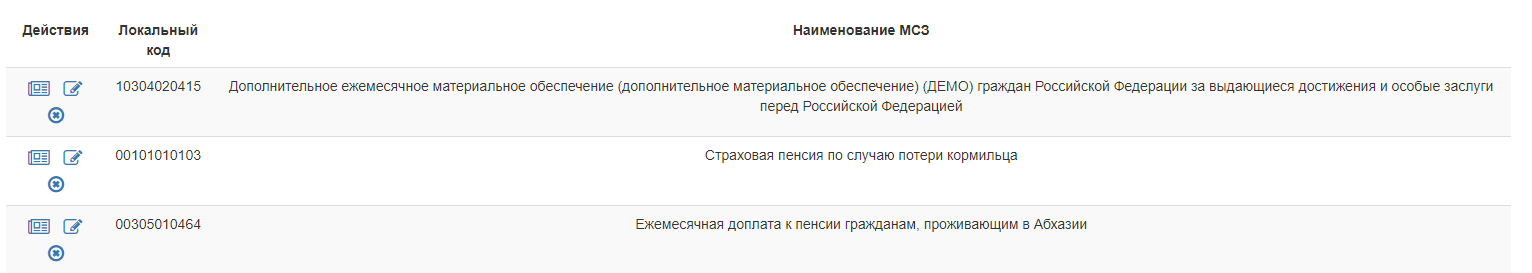 Рисунок 24 — Доступные действия с элементами списка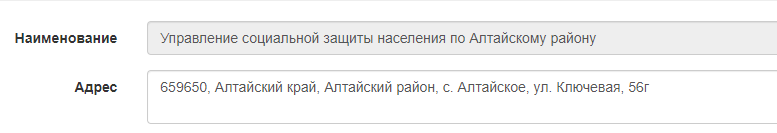 Рисунок 25 — Форма изменения данных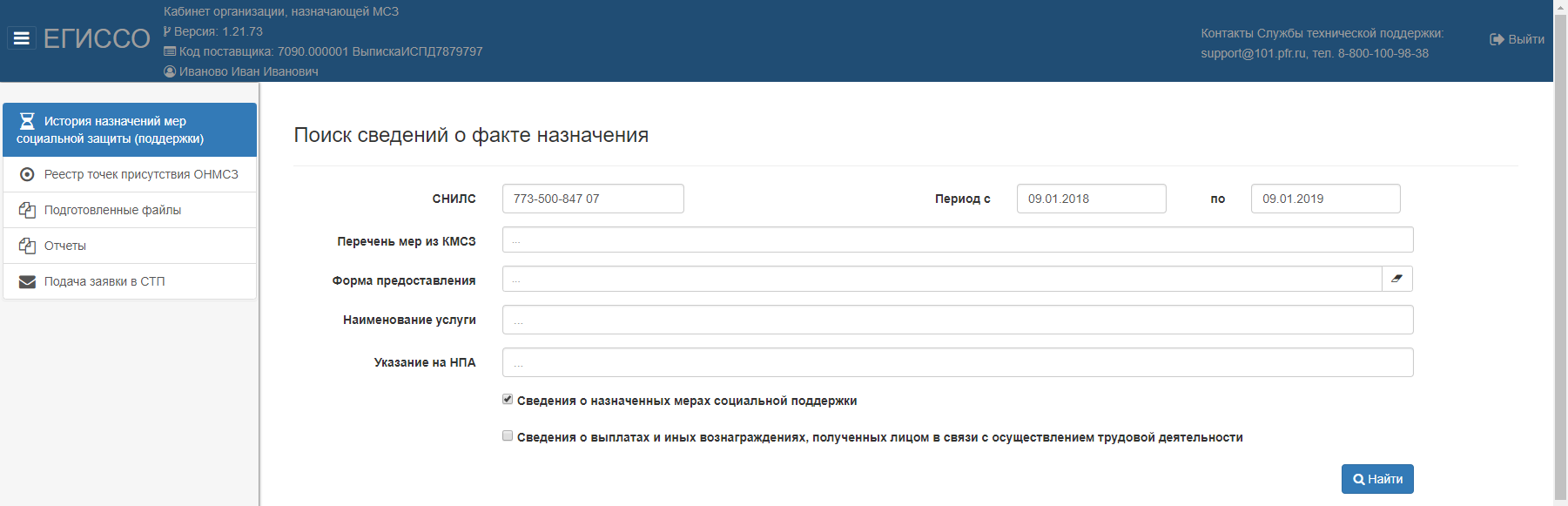 Рисунок 26 — История назначений мер социальной защиты (поддержки)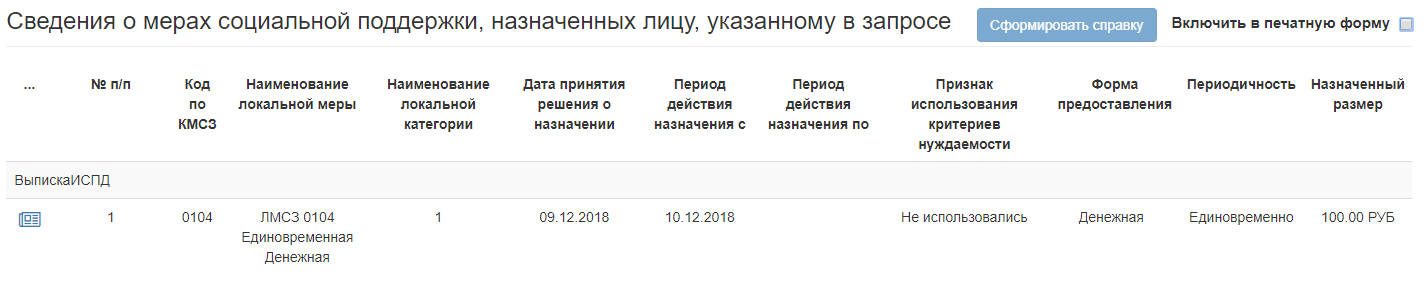 Рисунок 27 — Результаты поиска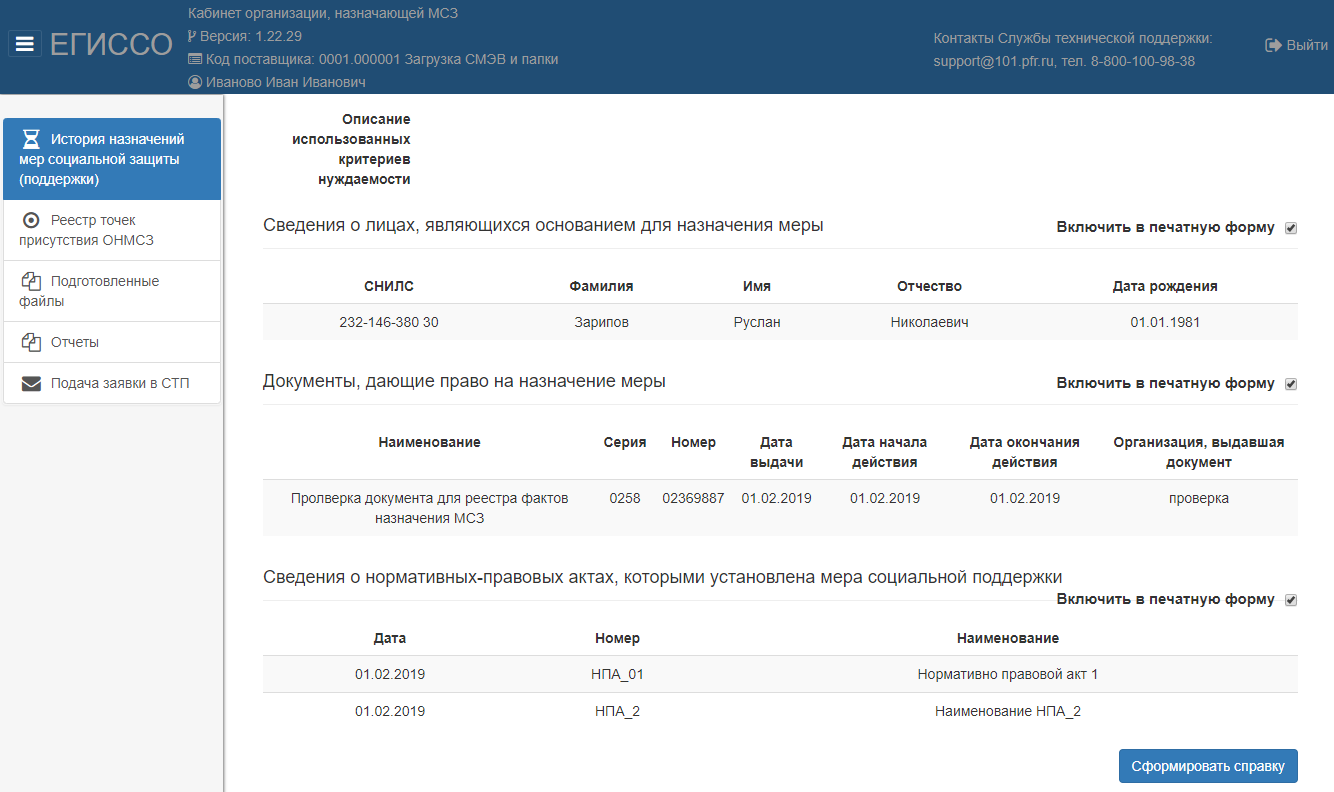 Рисунок 28 — Просмотр истории назначения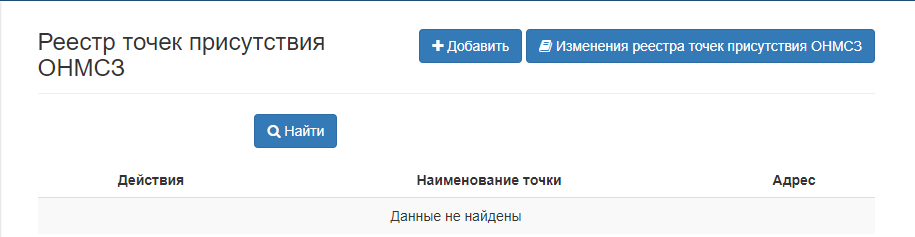 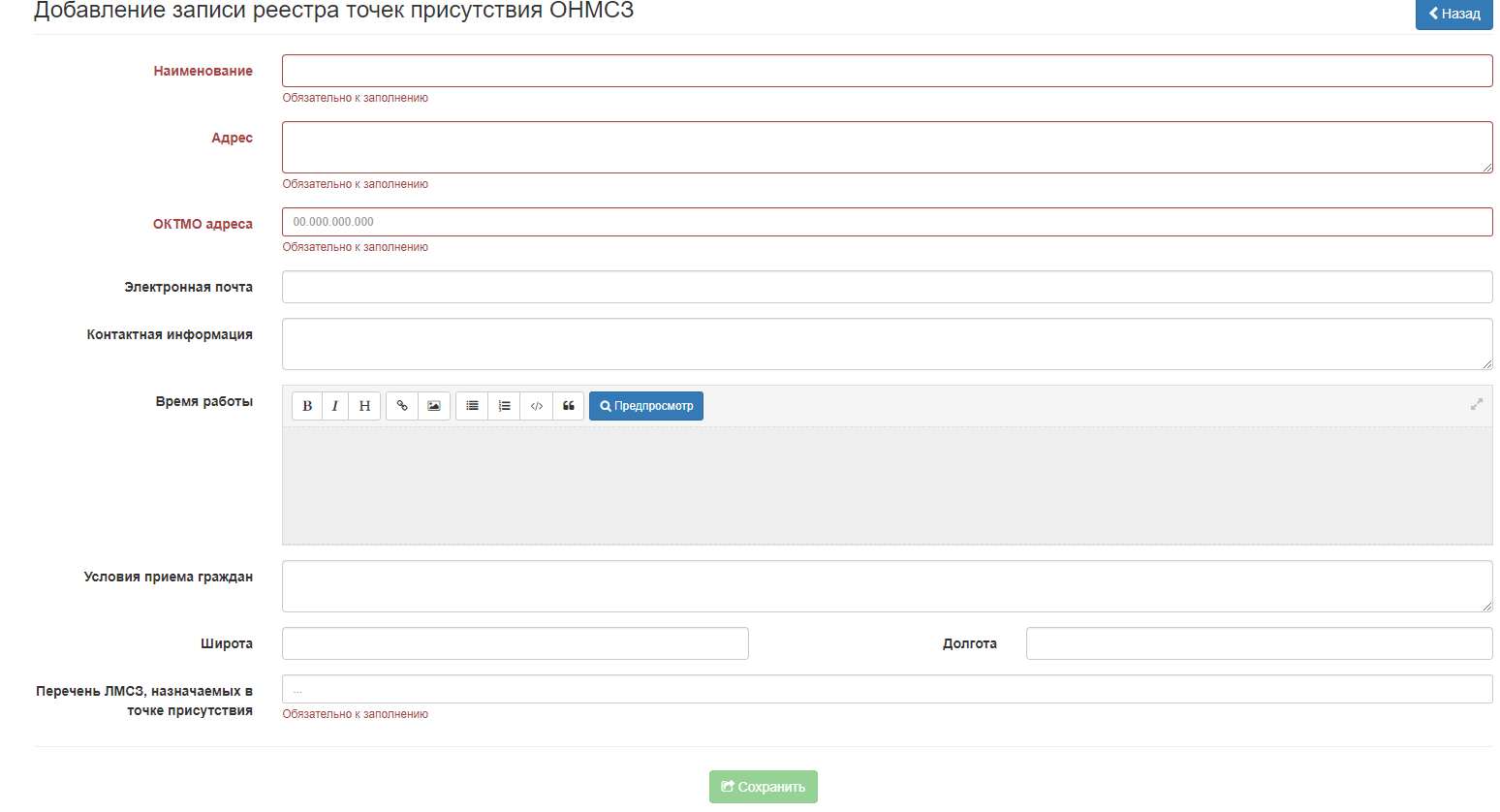 Рисунок 29 — Добавление точки присутствия ОНМСЗ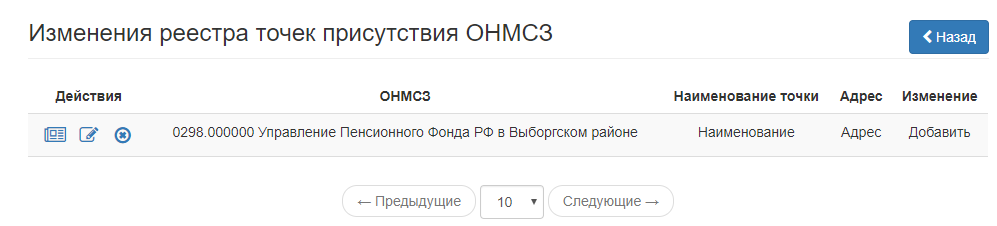 Рисунок 33 — Изменения реестра точек присутствия ОНМСЗ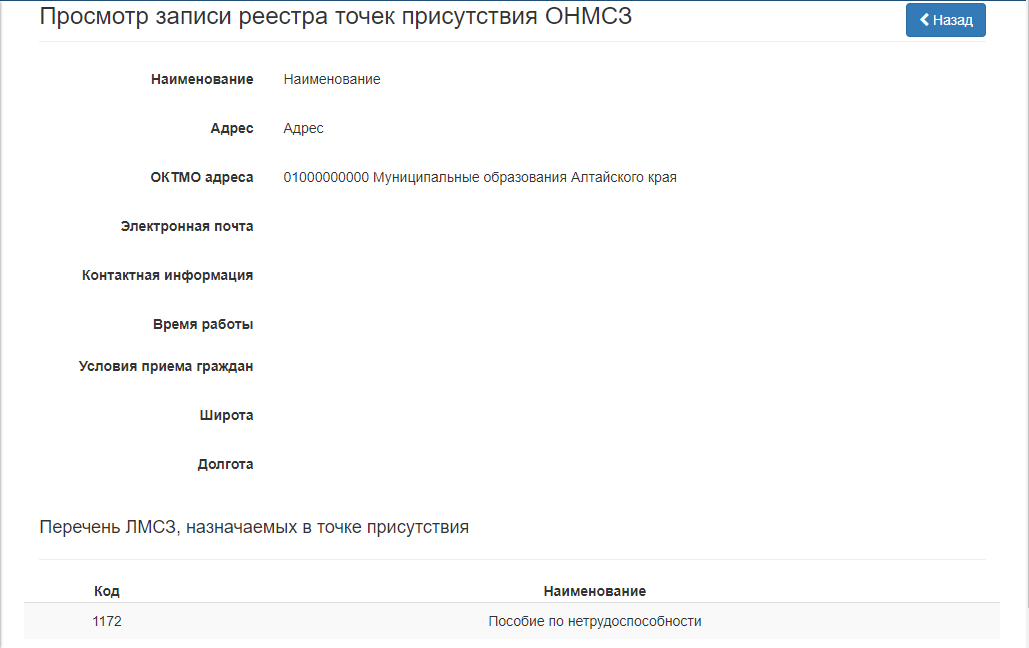 Рисунок 34 — Просмотр записи реестра точек присутствия ОНМСЗ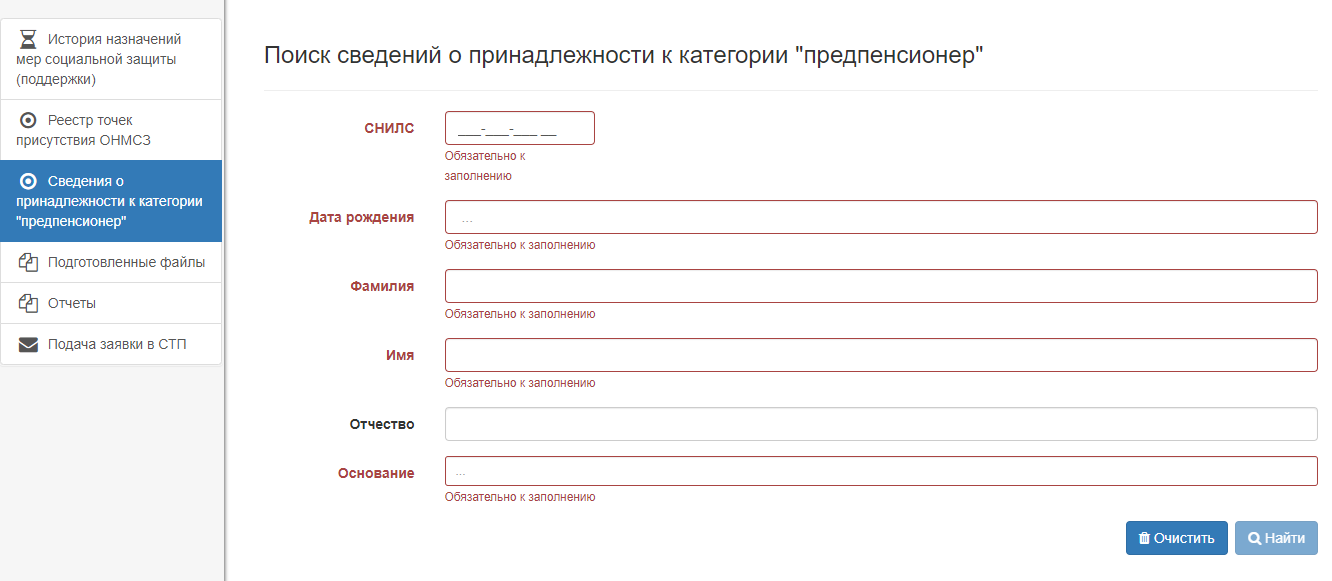 Рисунок 35 — Поиск сведений о принадлежности к категории "предпенсионер"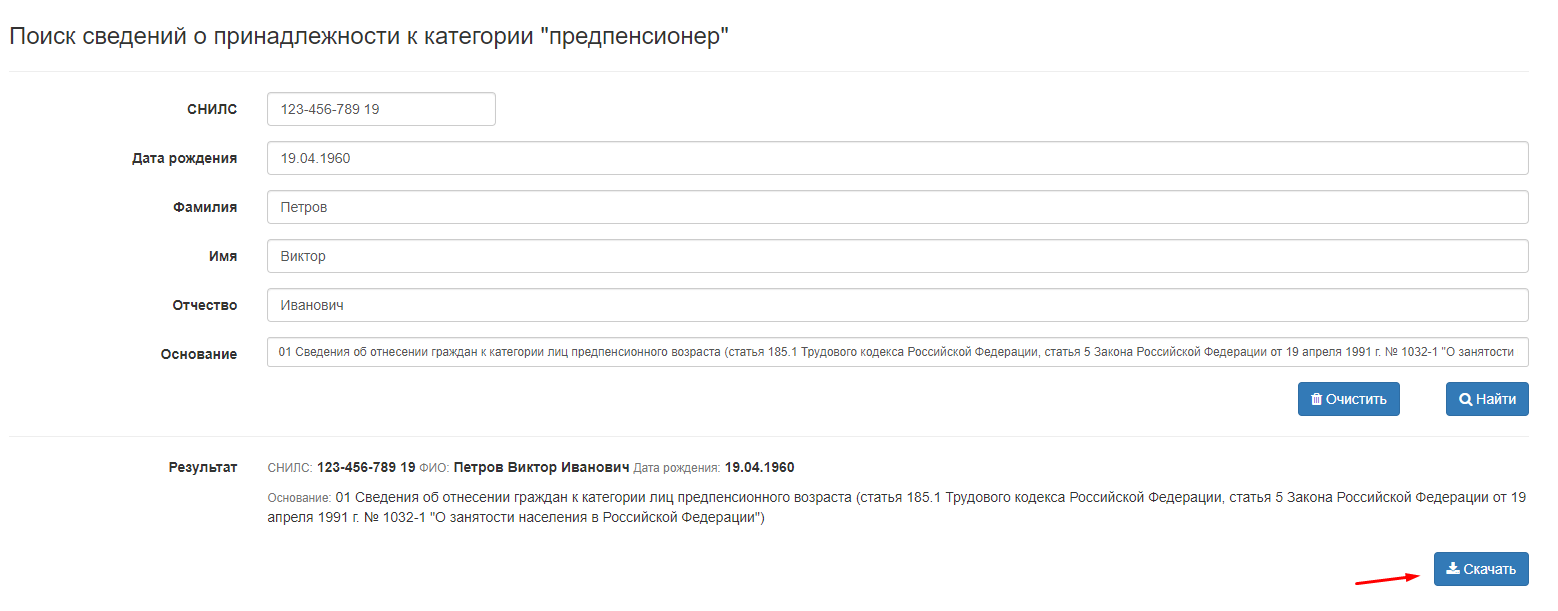 Рисунок 36 — Скачивание PDF-файла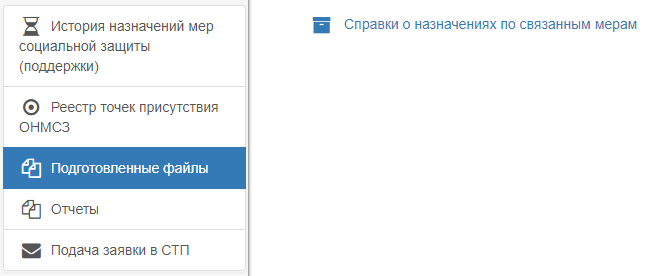 Рисунок 37 — Подготовленные файлы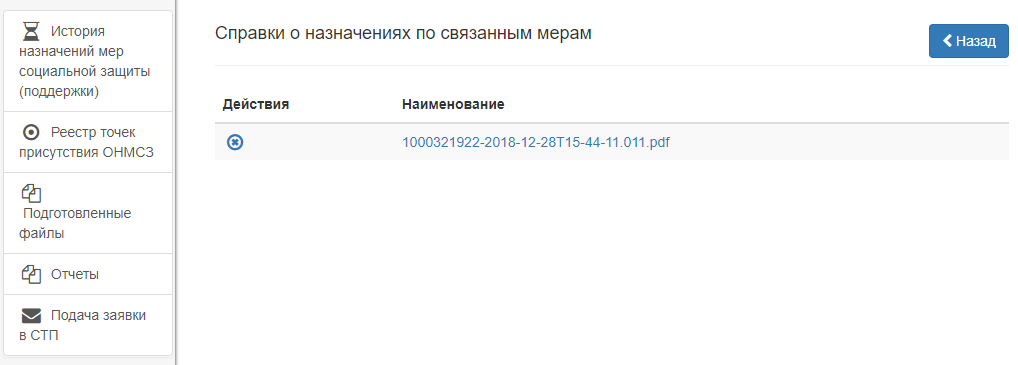 Рисунок 38 — Справки о назначениях по связанным мерам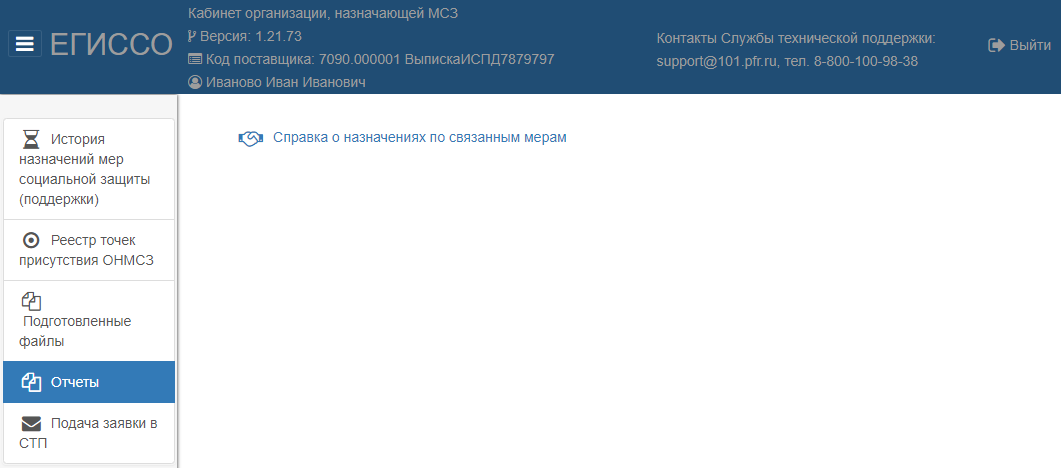 Рисунок 39 — Отчеты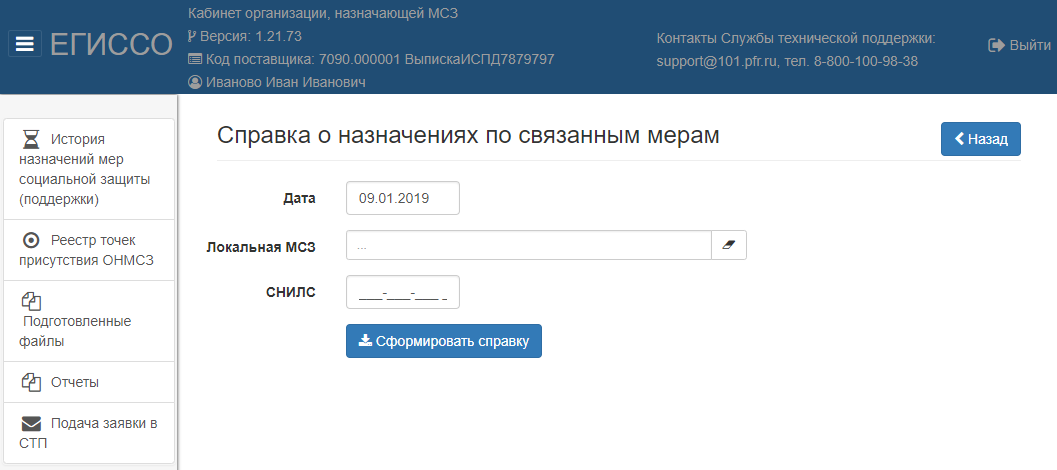 Рисунок 40 — Справка о назначениях по связанным мерам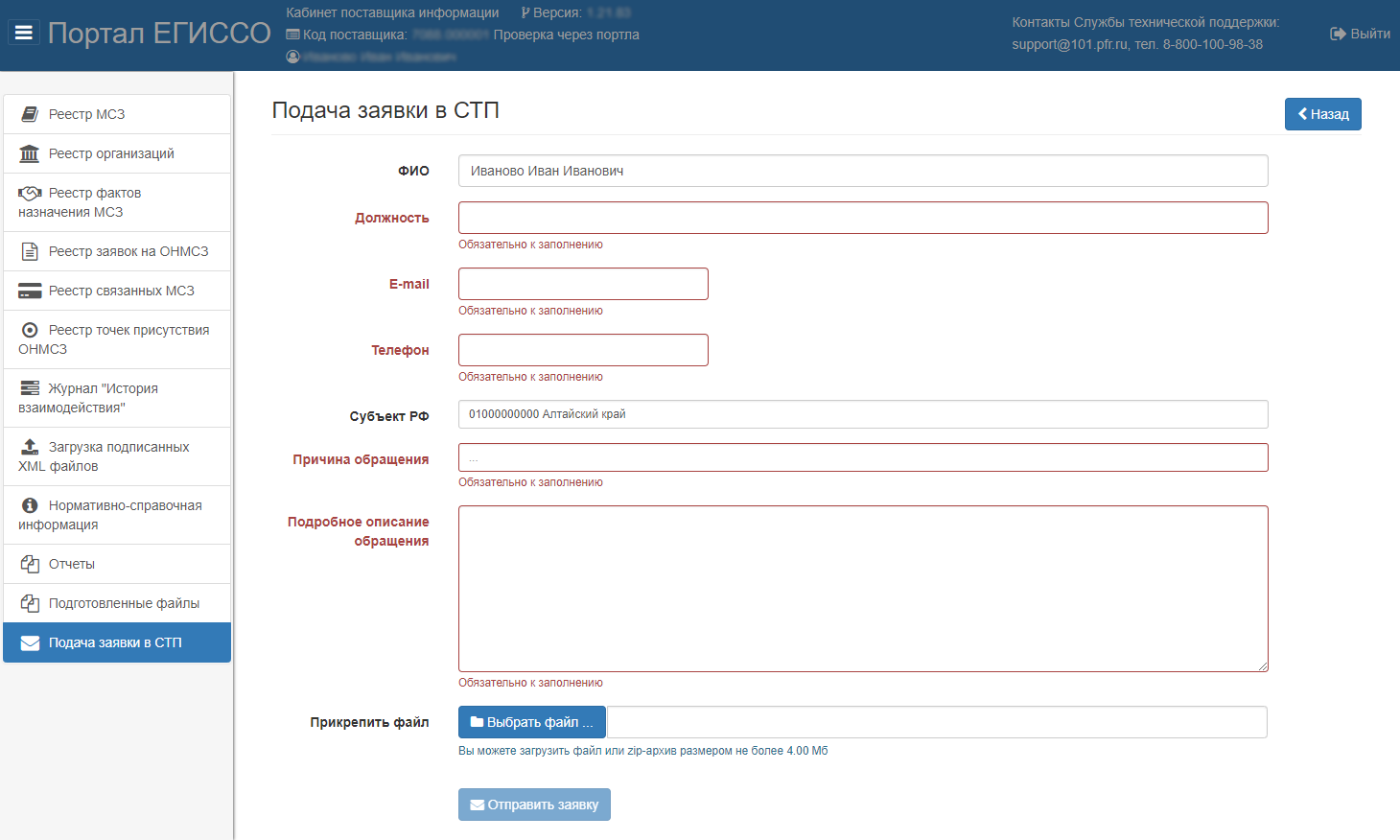 Рисунок 41 — Подача заявки в СТП